Strana:   I z I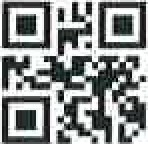  	Objednávka č.: 0220100283 běrate l :	Ústav  dějin  umění  AV ČR, v.v.i.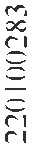 Husova  352/4 110 00 PRAHA 1PID:Smlouva:r.ÍIITAV  DtJIN Ul,ltNfČeská  republikaDodavatel:Číslo účtu: Peněžní ústav:DIČ:JČ:Konečn ý 1J ří iemce:CZ68378033 68378033!Č:	28108701	DIČ:	CZ28108701 	1.00	ks	145 926.00 Kč	145 926.00 KčPředpokládaná  cena celkem (včetně DPH):	145 926,00  Kč Datum  vystavení:     I 0.06.2022Vystavil:Interní údaje objednatel : 410101 \ 100 \ 510120 Digitalizace sb.ťondll \ 0500 Deník: I\ Provozní objedná vky Zpracmáno syslémem 1FIS  na databázi ORACLE (R)Tel.:, Fax:Platnost objednávky do:	31.12.2022E-mail:  Termín dodání:	24.06.2022Místo dodání: Způsob dopravy:Forma úhrady: PříkazemTermín  úhrady:Dodací podmínky:Dodejte:PoložkaReferenční číslo	MnožstvíMJCena/MJ vč. DPH	Celkem vč. DPHDigitalizace archivního _!"ondu.:...!_SJ  OO strán, rozlišení 400dpi